6. 第6次工作小組會議紀錄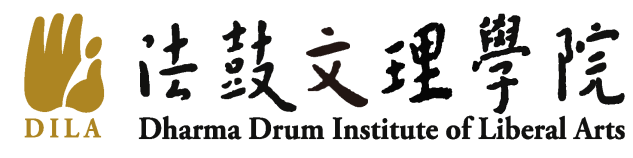 109年度校務評鑑追蹤評鑑與再評鑑第6次工作小組會議記錄會議名稱：109年度校務評鑑追蹤評鑑與再評鑑 第6次工作小組會議地    點：綜合大樓GA422會議室會議時間：109年07月21日(星期二)   14:00~15:30主　　席：副校長蔡伯郎                      聯絡人/記錄：郭晁榮電　　話：2498-0707#5312；傳真：2408-2172應出席人員：蔡伯郎副校長、研究發展組李婷潔組長、社會企業與創新碩士學位學程葉玲玲主任。議　　程：一、第二週期校務評鑑歷程暨評鑑結果第二週期校務評鑑時程圖二、109學年度自我評鑑流程「109年度自我改善計畫進度」流程圖三、重要列管事項執行情形：四、報告事項報告事項：106年度校務評鑑追蹤評鑑之「待改善事項/建議事項」之「106年度2月自我評鑑外部委員建議事項」改善情形之後續追蹤。說    明：一、第二週期校務評鑑「第1次實地訪評」(106年6月)時，四個評鑑項目中，本校在評鑑項目「四、自我改善與永續發展」尚未通過，計有7個待改善事項。二、高等教育評鑑中心進行「第2次實地訪評」校務評鑑追蹤評鑑，評鑑結果7個待改善事項中，有1個項目「已改善」、2個項目「部分改善」、4個項目「未改善」。三、追蹤評鑑之【待改對事項7】特別針對本校於準備第二週期校務評鑑所辦理之「106年2月22日自我評鑑」，提出本校對當時校外委員提出的改善或建議事項「…均僅就處理程序回應，未能落實執行改善工作。」，校外委員陳述詳下方表格。四、因校外委員並未指出那些項目未改善，因此於本次工作小組會議依四大項評鑑項目，請委員逐項檢視「106年2月22日自我評鑑」之改善建議，逐條追蹤檢核106至108年度校內各單位的改善成果。三、討論事項討論事項(一)：「106年2月22日自我評鑑」後續改善成果－「評鑑項目一、校務治理與經營」共計5大項，請檢核。說    明：依「106年2月22日自我評鑑」王如哲委員建議事項進行校內自我改善之後續追蹤，追蹤改善情形請詳下表：決  議：項目一、校務治理與經營，經檢核後4項已改善，1項部份改善。第4題生源資料收集、分析，請教務組後續提供學生結構相關資料。討論事項(二)：「106年2月22日自我評鑑」後續改善成果－「評鑑項目二、校務資源與支持系統」共計9項，請檢核。說    明：依「106年2月22日自我評鑑」魏耀揮委員建議事項進行校內自我改善之後續追蹤，追蹤改善情形請詳下表：決  議：項目二、校務資源與支持系統，經檢核後已改善5項、部分改善4項。第5、6、8、9題所提供的資料，無法舉證為完全改善，請後續聯繫相關單位確認改善進度後回報。討論事項(三) ：「106年2月22日自我評鑑」後續改善成果－「評鑑項目三、辦學成效」共計1項，請檢核。說    明：依「106年2月22日自我評鑑」朱建民委員建議事項進行校內自我改善之後續追蹤，追蹤改善情形請詳下表：決    議：「評鑑項目三、辦學成效」朱建民委員建議改善事項，檢核通過。討論事項(四) ：「106年2月22日自我評鑑」後續改善成果－「評鑑項目四、自我改善與永續發展」共計5項，請檢核。說    明：依「106年2月22日自我評鑑」王保進委員建議事項進行校內自我改善之後續追蹤，追蹤改善情形請詳下表：決    議：已改善2項、部分改善2項，1項未改善。  「互動關係人回饋機制」請轉知校友聯絡中心進一步研擬調查方案，後續請向本小組追蹤回報，另外「通識教育成效」之部分請提供近三年開設課程與選課人數一覽表與學生學習產出之具體事例。本校曾進行IR研究將再詢問相關單位。四、主席結語：謝謝大家。109年度自我改善計畫進度表109年度自我改善計畫進度表109年度自我改善計畫進度表預定時間預定工作項目執行情形109年1-2月檢討「自我評鑑機制」蒐集國內多所大學評鑑法規後研擬修訂本校辦法。109年1-2月檢討「追蹤評鑑」結果(2項部分改善、4項未改善)2月13日第1次檢核109年1-2月訂定「109年度自我改善計畫」2月13日訂定進度表109年3月擬定「自我評鑑委員」校外邀請名單3月2日主管會報通過109年3月108學年第3次行政會議 修訂自我評鑑機制3月18日主管會報通過109年4月109學年評鑑經費編列，提報預算委員會3月30日主管會報通過5月20日預算委員會通過109年5月「畢業生追蹤與雇主滿意度」問卷調查5月14日統計完成109年6月學校網頁-評鑑專區 開始架設7月14日網頁架構完成109年7月檢討「畢業生追蹤與雇主滿意度」結果7月14日調查報告初稿
8月13日調查報告定稿109年7月檢討追蹤評鑑改善狀況，7個待改善項目中，2個部分改善及	4個未改善7月14日自我改善計畫與執行成果表(初稿)109年7月「106年2月自我評鑑」20個建議事項-改善進度追蹤－109年7月檢核「追蹤評鑑」(2項部分改善、4項未改善) 改善情形
(「校務評鑑與追蹤評鑑」結果與改善成果表)－109年8月「106年2月自我評鑑」20個建議事項-改善情形檢核－109年9月召開「校級評鑑委員會」審議自我改善成果－109年10月召開「109學年校務會議」複核自我改善成果－待改善事項/建議事項改善情形檢核結果（含理由）四、自我改善與永續發展【待改善事項7】該校於106年2月22日邀請校外委員辦理校務自我評鑑，然對於結果之改善建議與檢討，均僅就處理程序回應，未能落實執行改善工作。【建議事項】針對自我評鑑或外部委員之建議事項，該校宜逐項積極回應落實改善，並予以追蹤至完全改善為止。■部分改善理由：該校已針對106年2月校務自我評鑑校外委員之部分建議著手進行改善，如新增人力、單位整併等，但針對自我評鑑或外部評鑑委員之建議事項，未見相關檢討過程與過程與會議紀錄，宜再積極透過相關會議或機制持續追蹤。待改善事項/建議事項106年2月22日追蹤改善情形回覆109年07月21日追蹤改善情形回覆檢核結果1. 學校在實質運作的「紙本資料」呈現及整理可強化。校務評鑑籌備小組，規劃「各單位資料清單」，請各相關單位106/6/1實地訪評時，依照主題項目備妥後放置於雲集廳會議室。本校在正式校務評鑑前編制「校務評鑑附件紙本資料目錄」(附件1)計有124項之附件佐證紙本呈現資料。為強化資料呈現的完整性，在校務評鑑實地訪評之展示廳內，工作小組邀集全校相關單位檢查資料完整性，以及佈置與呈現資料(附件2. 場地佈置清單)，於106年5月25日~26日進行場地布置，5月26日15:30進行驗收，希冀能完整呈現本校在校務評鑑面向之實質運作。佐證資料：附件1.1. 校務評鑑附件紙本資料。
附件1.2. 校務評鑑各單位場地佈置清單。■已改善 □部分改善 □未改善2. 可再植基加強學校現有條件與特色。經評鑑委員會討論後，將評鑑報告書中「整合型大學」之自我定位，改為「公益性大學」。本校經每週召開之主管會報重新盤點本校之定位與特色，經校務會議討論，本校定位為「研究與實踐並重之博雅公益學院」，並彙整出在「體制、課程、環境、人才培育」之四項主要特色（詳如下圖），另規劃設置網頁介紹，相關資訊刊登於以下公開網頁：：https://reurl.cc/9EjR6v。■已改善 □部分改善 □未改善3. 對通識教育部分可再完整說明再評鑑結果。補附通識教育自我改善情形結果資料。本校於103年度接受高等教育評鑑中心第二週期通識評鑑，評鑑結果為「有條件通過」(附件3.實地訪評報告書)，104年度1月至12月為追蹤自我改善期間，針對委員提出之25個建議，藉由校內行政品保機制逐步自我改善，最終於105年11月7日評鑑中心追蹤評鑑後核定為評鑑通過，所有通識教育追蹤評鑑自我改善情形之相關文件，刊登於公開網頁：http://cec.dila.edu.tw/?page_id=921。佐證資料：附件1.3. 通識教育自我改善與執行成果表。
附件1.4. 通識教育實地訪評報告書■已改善 □部分改善 □未改善4. 在現有學生結構及未來生源的資料收集及分析可強化。佛教學系針對學生調查入學情形，並在主管會報檢討。本校設有學籍、招生之專責單位－教務組，在新生入學時填寫資料進行生源資料收集調查工作(附件1.5)，此外，每學期定期開設「招生委員會」討論學生結構及未來生源之相關議題，教學單位也會針對學生調查入學之情形，在相關會議檢討(附件1.66)。佐證資料：附件1.5. 學生結構與招生情形(校務會議報告)
附件1.6. 法鼓文理學院招生委員會設置要點。□已改善 ■部分改善 □未改善理由：請教務組提供學生結構分析5. 學校人力配置可再酌予合理補充。擬提報下次職工人事委員會討論。本校修改「職員遴用法規」(附件1.7)，經主管會議與「職工人事評議委員會」多次檢討人力配置之規劃，從105年10月(41名職員)至108年10月(50名職員)期間，共計增加9名專任聘僱人力之合理、合法性的人員增額擴充。而且各單位如果有人力需求可以向主管會議提出，進行討論。佐證資料：附件1.7. 法鼓文理學院職員遴用及升遷辦法。■已改善 □部分改善 □未改善106年2月22日自我評鑑待改善事項/建議事項自我評鑑改善情形回覆109年07月21日追蹤評鑑再評鑑改善情形回覆檢核結果1. 學校的自我定位是如何形成的。 籌備小組，依照內、外部互動關係人資訊來源進行辦學特色與自我定位之診斷，提送「校務評鑑委員會」審議與決議。本校每學期與全校學生舉行「師生交流座談」聆聽、蒐集學生對學校各項事項之意見與建議、以及畢業生就業狀況與雇主滿意度調查結果，以及每2年舉辦全校「師生共識營」蒐集對學校發展相關意見彙整討論後形成共識。本校自我定位之形成，即由以上會議收集到的資料與社會發展需求，利用每周定期舉辦「主管會報」(寒暑假每2周1次)進行討論。 佐證資料：附件2.1. 教師與行政主管共識營行程表。附件2.2. 師生交流通知單■已改善 □部分改善 □未改善2. 學生入學後對於在校的學習與生活之適應和滿意度。擬將本調查委請「諮輔暨校友聯絡中心」排入下半年工作事項。在學習上，本校設有導師制度進行學生入學後之生活輔導。學校亦提供活動經費補助，其相關法規詳見附件2.4而於每學期末進行「教師教學評量」，以瞭解學生的學習滿意度，本校106至108學年之全校教學評量平均值為4.54分(滿分5分)。另，本校學生事務處與學生會攜手合作打造「DILA學生資訊平台」在108年8月31日上線，提供住宿問題、生活與就醫資訊、學習資源、新生專區等各類在校學習與生活之公開資訊經驗分享。此外，學生生活之適應和滿意情形之意見，本校除每學期招開「師生交流」當面討論外，學生也可透過「法鼓文理學院facebook專頁」上留言，行政人員會以最快速度處理。承上，可以在師生交流紀錄中看出，舉凡宿舍網路收訊不良、水溫不穩定、餐廳飯菜量不足、鞋子放置房門口等學生生活問題之反映，業管單位皆有明確之檢修完工回覆或對應措施，有關於學生入學後在校學習與生活相關提問與行政單位辦理回覆紀錄，請詳附件2.4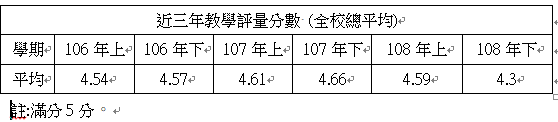 佐證資料：附件2.3. 師生交流提案與回覆紀錄。附件2.4.法鼓文理學院導師制實施辦法■已改善 □部分改善 □未改善3. 學校有何延攬優秀師資的策略和獎勵措施。除現有「講座教授、特聘教授」外，研發組已加強協助教師申請「特殊優秀人才」申請案(105學年共2件)。本校為提升教學與研究師資之動能，延攬及留住特殊優秀人才，在自我改善期間配合行政院彈性薪資方案修改校內「獎勵特殊優秀人才」法規，每年按照教學單位之發展需求申請，申請教育部與科技部之優秀師資彈性薪資，另在法令之框架下增設以下3項延攬優秀師資獎勵措施：1)特設講座：每月獎勵額度五萬至十萬元。聘請國外教授且無其他機構或基金補助者，每月支給獎助金十萬至四十萬元，。2)講座教授：講座教授，每月獎勵研究費額度三萬元。3)特聘教授與副教授：特聘教授，每月獎勵研究費額度新臺幣壹萬五千元、副教授新臺幣壹萬元。佐證資料：附件2.5. 法鼓文理學院獎勵特殊優秀人才作業要點。
附件2.6. 法鼓文理學院特設講座設置要點
附件2.7. 法鼓文理學院講座教授設置辦法
附件2.8. 法鼓文理學院特聘教授、副教授聘任辦法■已改善 □部分改善 □未改善4. 面對少子化的衝擊，有何因應措施和招生策略？本案移送「招生委員會」，除積極辦理考生輔導會、大學博覽會外，並設立碩士在職專班及加強海外招生。本校每年不定期召開「招生委員會」，積極辦理考生輔導會、大學博覽會外，並設立碩士在職專班及加強海外招生。開發在職藍海生源，積極開發在職進修；同時加強增加與法鼓山體系之定期交流，如演講、工作坊，拓展更多潛在生源。108學年度起已與高雄紫雲寺、台中寶雲寺及台北農禪寺設有定期辦理工作坊的機制。佐證資料：附件2.9. 法鼓文理學院招生委員會設置要點。■已改善 □部分改善 □未改善5. 請說明學校財務規劃和永續發展的機制。為確保財務之永續發展，105學年已逐步在「電子系統」與「內控制度」端建立完備之經費與財物管理制度。為確保財務之永續發展，105學年已逐步在「電子系統」與「內控制度」端建立完備之經費與財物管理制度。另外，本校已與法鼓山佛教基金會簽屬保證書，保證本校足夠財源，每年財務報告損益表皆財務平衡。有關財務永續收支平衡的相關資料，可參閱本校「財務公開專區」網址如下：http://account.dila.edu.tw/?page_id=132。佐證資料：附件2.10.會計師查核報告。□已改善 ■部分改善 □未改善理由：說明於何時建置完成6. 生涯諮商和輔導的學生人數和比例各為何？本校諮輔暨校友中心，已提通106/6/1實地訪評完整之各類輔導輔導學生人數統計。本校設有諮商輔導暨校友中心，並聘有具專業證照之輔導師1名，目前提供三級輔導之服務；以108學年為例，個別輔導與團體輔導人數、人次，約佔全校人數之18.6%，統計請詳下表：(應該寫那一年度有多少人及比例為何)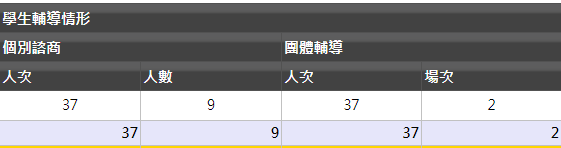 佐證資料：如上圖□已改善 ■部分改善 □未改善理由：說明近三年輔導學生狀況7. 學生獲得獎助學金的比例和平均金額為何？學生獲得獎助學金的比例和平均金額，業請學務組106/6/1實地訪評提供紙本資料。108學年全校學生獲得助學金之人數、平均金額，請詳下表：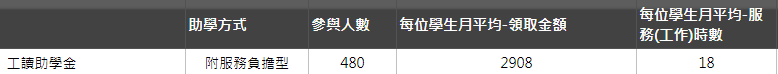 除此之外，本校設有「法鼓文理學院獎助學金實施辦法」(附件16)，目前設有9項之校內獎學金，以公開遴選之方式進行：1)法鼓文理學院僧伽暨佛教學系在家眾獎助學金。2)法鼓文理學院入學榜首獎學金。 3)法鼓文理學院在校生服務奉獻獎助學金。 4)法鼓文理學院學士班書卷獎學金。5)法鼓文理學院學士班菁英新生入學獎學金。6)法鼓文理學院佛教學系東初老和尚留學獎學金。7)法鼓文理學院獎勵佛教學領域博士候選人撰寫博士論文補助。8)法鼓文理學院博士生期刊論文發表獎勵。9)法鼓文理學院博士生出國發表論文補助。(應該寫那一年度有多少人,比例, 多少金額)佐證資料：附件2.12. 法鼓文理學院獎助學金實施辦法。■已改善 □部分改善 □未改善8. 學生參與國際學術交流的比例和具體成效如何？學生參與國際學術交流之名單與成果報告，業請國際事務組106/6/1實地訪評提供紙本資料。本校目前與各國大專校院締有學術交流合約亞洲地區9所、美洲6所、歐洲5所，學生參與國際學術交流主要透過海外學習、研修生(非學位生)、境外學位生三種，以108學年為例，共有8人進行出國進修、交流、2人進行非學位生交流，並且有28位外國學生，國際學生占全校學生總人數將近一成。各種學生國際交流學習資訊，請詳以下網址: http://oia.dila.edu.tw/?page_id=15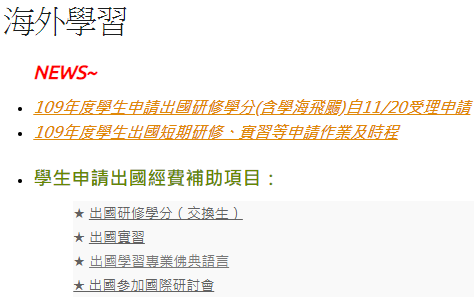 佐證資料：附件2.13. 學生出國進修、交流統計表。□已改善 ■部分改善 □未改善理由：請提供近三年數據?9. 畢業生從事與本科(所)相關行業之職涯發展的比例為。資訊組與諮輔暨校友中心，106年度已排程學務系統中「畢業生問卷填報、畢業生流向管理」功能之建置。資訊組與諮輔暨校友中心，已排程。學務系統中「畢業生問卷填報、畢業生流向管理」功能之建置。佐證資料： 無。□已改善 ■部分改善 □未改善理由：要再說每年度比例多少?待改善事項/建議事項106年2月22日追蹤改善情形回覆109年07月21日追蹤改善情形回覆檢核結果1. 教師大多兼任行政主管，人少會多，可思考單位整併，簡化行政會議裁併，並增聘專職行政主管，以利教師專業發展。1. 在105學年度起，本校新聘專職行政主管(人事室主任)1名。2. 為提升組織運作成效，近兩年單位整併調整，105學年將「語言與翻譯中心」納入教研處下，秘書室下增設「文書組」，總務處下分設「營繕組、庶務組」，行政處下增設「稽核組」。為簡化行政會議並提升組織運作成效，自105學年起本校進行單位整併之調整，105學年將「語言與翻譯中心」納入教研處下，總務組升級為總務處外，另增設「庶務組、營繕組」。106學年秘書室增設「稽核組、綜合業務組」外，校史館也整併入秘書室下。此外，希冀有效降低教師兼任行政主管之壓力與工作負擔，讓教師更能專致於教學研究之專業發展。106學年度起至今，本校新聘專職行政主管共計4名，包含人事室主任1名、庶務組組長1名、營繕務組組長1名、校安中心主任1名佐證資料：附件3.1. 法鼓文理學院組織規程。■已改善 □部分改善 □未改善待改善事項/建議事項106年2月22日追蹤改善情形回覆109年07月21日追蹤改善情形回覆檢核結果1. 宜明確說明學校在通識教育與專業教育上具體成效。委由「通識教育委員會」、「系務會議」討論。本校2009年成立「通識教育委員會」，在通識、專業、研修之三大類課程之基礎上，拓展人文、社會、自然等領域課程，俾使學生觸類旁通而將佛學專業運用於將來之職涯發展。2013年更明訂：「人文學科、社會科學、自然科學、語言學科、生命實踐」為五大跨領域「核心能力課程」課程，相關具體成效請詳以下網址。需呈現學生選課情形, 以表具體成效佐證資料： http://cec.dila.edu.tw/?page_id=11(?)□已改善 ■部分改善 □未改善理由：需提供明確數據以呈現其具體成效2. 應提早規劃106年度「校務發展計畫」研訂作業。目前研發組已執行106年度「校務發展計畫」研訂作業。為使每年校務發展計畫有較充裕準備、妥善溝通尋求共識之時間，本校於  年新訂定「校務發展計畫書研訂作業」，並列入內部控制行政文件規範中。前一年(直接寫那一年)之8-9月教育部來函通知校務發展計畫說明會後，10月即開始擬定下一年度之校務發展「辦學特色自選面向及權重」，11月開始擬定隔一年之校務發展網要，並提供各單位表格彙整相關資料，待專案助理研究員撰寫彙整完成後，提送獎補助經費專責規劃小組會議審議議初審，在每年度第一次的行政會議進行複審後推動執行。佐證資料：附件4.2. 校務發展計畫內部控制作業。■已改善 □部分改善 □未改善3. 互動關係人之意見，宜建置回饋機制並善用結果分析自我改善。本校「佛教學系、諮輔暨校友中心」已建置「畢業生雇主滿意度調查問卷、依止道場領執滿意度調查」之問卷設計，並擬於106學年度開始調查。本校「諮輔暨校友中心」109年4月至5月進行本校雇主滿意度問卷，本次雇主滿意度問卷發放對象為105至107學年度畢業、且畢業流向現況類別為「就業中」(但不含自營企業、自由業及直銷業)的校友主管13位，計發出13份問卷，回收有效問卷11份，回收率為84.6%。此外，目前另建立「依止道場領執滿意度調查」希望瞭解出家法師學生之畢業回饋意見。佐證資料：無□已改善 ■部分改善 □未改善理由：說明依止道場領執滿意度調查，有無回收回。4. 未來宜建置IR校務研究之機制。本校研究發展組，針對本校校務研究近兩年可執行之項目，進行「議題、研究方法」之研擬，提報校務評鑑委員會討論，將列入未來單位工作事項。本校研究發展組，針對本校校務研究近兩年可執行之項目，進行「議題、研究方法」之研擬，提報校務評鑑委員會討論，將列入未來單位工作事項。佐證資料：無□已改善 □部分改善 ■未改善理由：需說明本校IR進行狀況5. 請補充學生擔任「兼任助理」之勞動權益機制資料。學生擔任「兼任助理」之勞動權益機制資料，業請人事室、學務組106/6/1實地訪評提供紙本資料。本校為保障學生兼任助理之工作權益，特依教育部、科技部、勞動部相關學生兼任助理權益法規，訂定「法鼓文理學院計畫類兼任助理管理要點」。勞動型兼任助理，雇主須提供完善之勞工保險、全民健康保險及提繳勞工退休金權；此外，本校特別著重性別平等與身體自主權之維護，學生兼任助理如有因提供勞務所生之研究成果，其研究成果之歸屬也須在合約內特別署名，以保障學生之勞動與研究成果。佐證資料：附件4.5. 法鼓文理學院學生兼任助理學習與勞動權益保障處理要點          附件4.6. 法鼓文理學院計畫類兼任助理管理要點■已改善 □部分改善 □未改善